Finanzielle Allgemeinbildung ist Thema an der HSHL: Abschluss des Projekts „Eine Uni – ein Buch“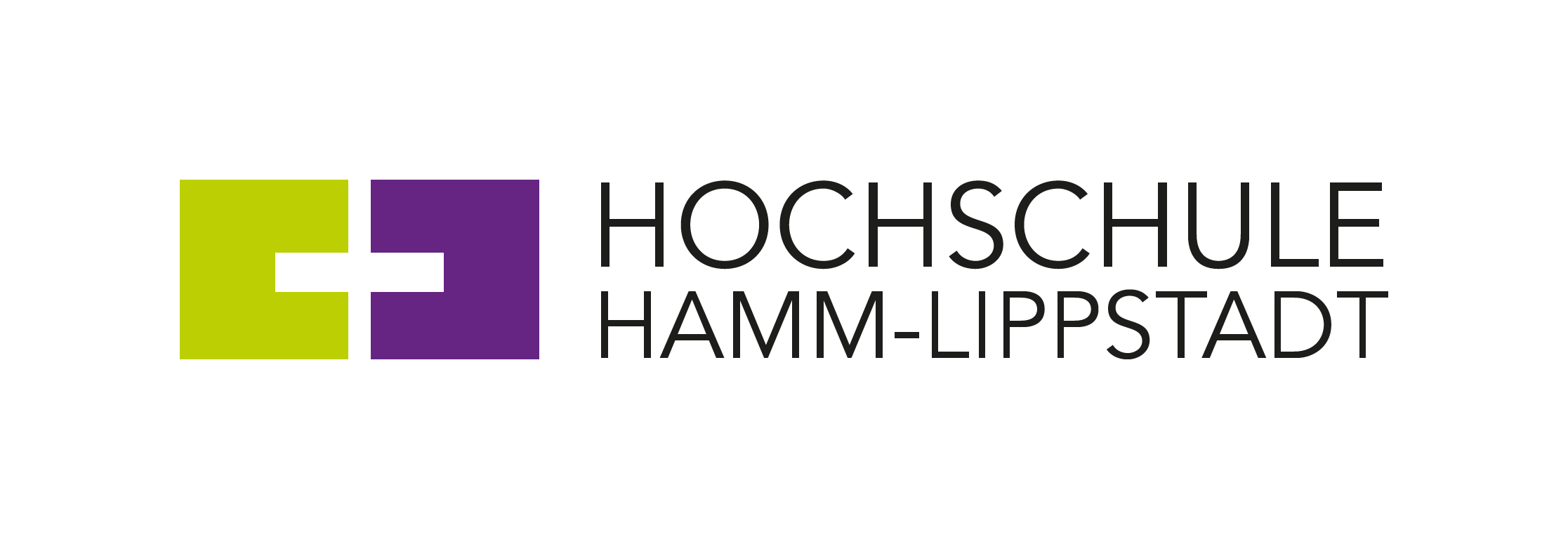 Am Donnerstag, 12.01.2023 fand die Abschlussveranstaltung „Eine Uni – ein Buch“ an der Hochschule Hamm-Lippstadt (HSHL) statt. Die HSHL war eine von zehn Gewinnerinnen und Gewinnern des 2022er Wettbewerbs "Eine Uni – ein Buch" des Stifterverbands und der Klaus Tschira Stiftung. Ein Semester lang beschäftigten sich Hochschulangehörige mit dem Buch „Young Money Guide“ von Henning Jauernig, das finanzielle Allgemeinbildung zum Thema hat. Bei der Abschlussveranstaltung im Hörsaal ging es nun noch einmal um die zentralen Themen des halben Jahres. Zudem wurden die Gewinnerinnen und Gewinner des Finance Slams gekürt. Die Organisation des vielfältigen Veranstaltungsprogramms übernahmen die HSHL-Professorinnen und -Professoren Christoph Harff, Eva Ponick, Gabriele Wieczorek und Julia Grewe. Ihnen ist es auch unabhängig von den Aktionen zum Buch ein großes Anliegen, sich für die finanzielle Allgemeinbildung, nicht zuletzt der Studierenden, einzusetzen.Gewinnerteams Finance SlamDie Gewinnerteams des Finance Slams wurden in den Kategorien „Podcast“ und „Poster“ gekürt und erhielten Geld- und Sachpreise im Wert von 600 Euro. Den „Besten Podcast“ produzierten Hans-Steffen Schmidt, Robert Alexander Blumroth, Jan Muckhoff und Marvin Klein zum Thema „Vorsorge.“ Das beste Poster mit dem Titel „Faultier“ kam von Finn Holtrup, Jonas Heße, Noah Schwarz und Laureen Bimczok. In der Poster-Kategorie gab es auch einen 2. Platz, der an das Team „Haste mal 25 Euro“ Tania-Kareen Richter und Lea Klöpperpieper verliehen wurde. Alle Gewinnerinnen und Gewinner studieren „Technisches Management und Marketing“ an der HSHL. Ihre Beiträge sind unter https://www.hshl.de/eine-uni-ein-buch/ abrufbar.Weitere Informationen:https://www.hshl.de/eine-uni-ein-buch/Über die Hochschule Hamm-Lippstadt:Die Hochschule Hamm-Lippstadt (HSHL) bietet innovative und interdisziplinäre Studiengänge aus den Bereichen Ingenieurwissenschaften, Naturwissenschaften, Informatik und Wirtschaft an. In 14 Bachelor- sowie zehn Masterstudiengängen qualifizieren sich an der HSHL derzeit 5140 Studierende praxisorientiert für den späteren Beruf. An den beiden Campus in Hamm und Lippstadt verfügt die Hochschule über modernste Gebäude und rund 15.000 Quadratmeter Laborfläche für zukunftsorientierte Lehre und Forschung. Für das rund 400-köpfige Team um Präsidentin Prof. Dr.-Ing. Kira Kastell und Kanzlerin Sandra Schlösser bilden besonders Toleranz, Chancengleichheit und Vielfalt die Grundlage für eine Arbeit, die nachhaltig zur gesellschaftlichen Entwicklung beiträgt.www.hshl.de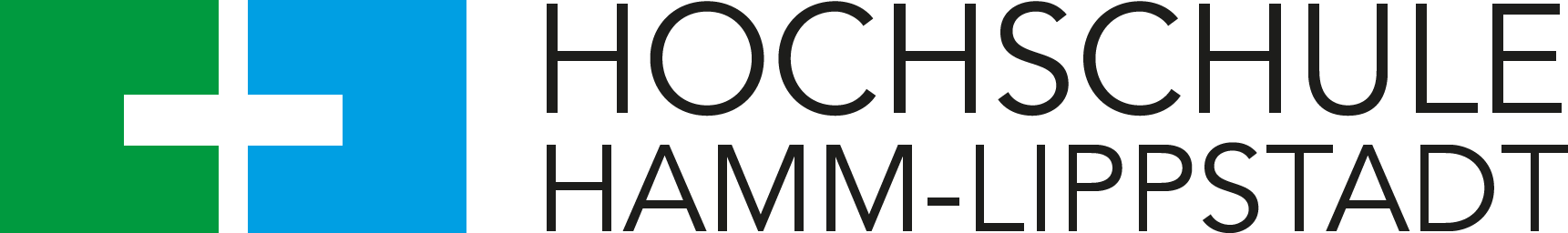 